ETV on Short Film Appreciation (II): Snap ChatLearning Activity Sheets (for English Language Students)This set of materials is designed to support the learning and teaching of the English Language curriculum at the secondary level. The aim is to promote students’ viewing and writing skills, and enhance their critical thinking capability. This set of materials contains the following:Student’s copyTeacher’s notes (with suggested answers)A short film titled “Snap Chat”  They are intended for use by English Language teachers to provide guidance to secondary students on how to appreciate films and write a film review. The materials can be used as a learning task in class to introduce the different elements of a film and the text structure and language of a film review, or as supplementary materials to extend students’ learning beyond the classroom and promote self-learning.  Writing a Film Review: Snap ChatLearning Activity 1: General Information of the FilmWatch the short film “Snap Chat” and complete the following table. You may need to watch it more than once. Learning Activity 2: Understanding and Summarising the PlotPart A: Number the pictures in the order of appearance and answer the questions that follow.Part B: Analyse the plot using the four key stages of the plot structure.Learning Activity 3: Describing a SceneDescribe the following scene. Use the present tenses and participles, if applicable. You may describe the characters’ facial expressions and body language. Select a scene in the short film which impresses you most and describe it.Learning Activity 4: Analysing Filmic Elements Watch the following excerpts from the short film and describe the editing, music and sound effects used, and explain their functions. Some examples are provided for you.Learning Activity 5: Identifying Themes and MessagesIdentify the theme of the short film “Snap Chat” by writing down (an) appropriate theme word(s) and a theme statement. Learning Activity 6: Writing a Film ReviewWrite a film review on the short film “Snap Chat”.TitleYear of ReleaseGenreDirectorLengthCast / CharacterJamie Putnam as JacobBryony Morgan as Brian Justin Wong as JonathanYu Kakinoki as YolandaNiamh Tair as Mia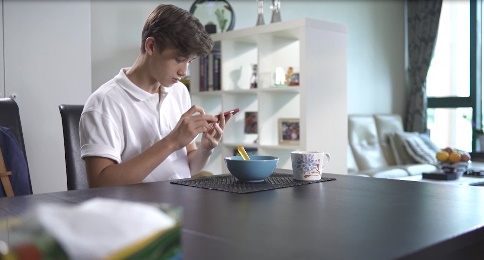 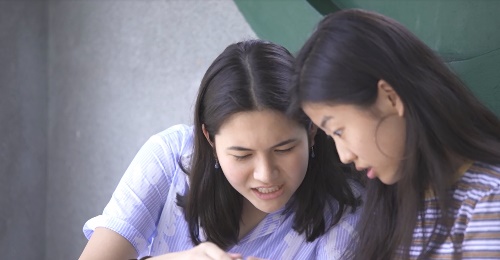 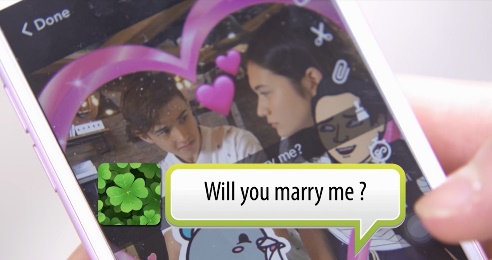 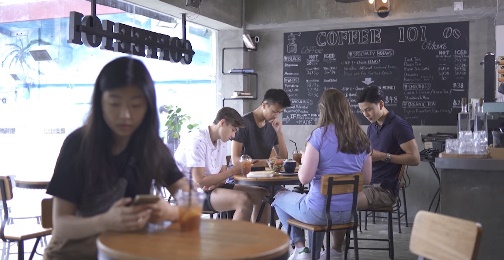 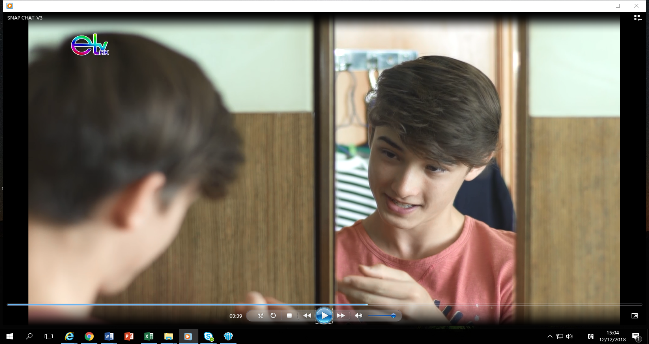 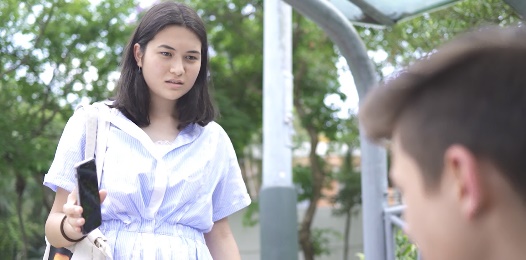 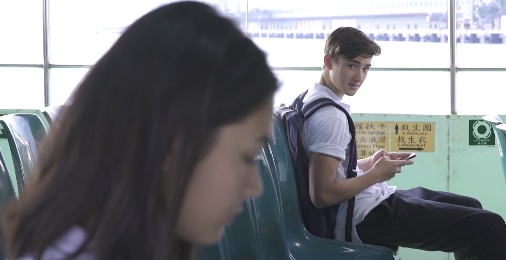 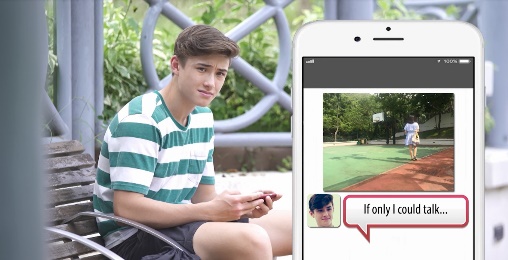 1.Where is the film set?2.Who are the main characters?3.What happens in the opening of the film?4.How is the story told in the film?Stage 1 The BeginningStage 1 The BeginningStage 1 The BeginningWhere does the story begin? What characters are introduced? How are they introduced?Stage 2 The ConflictStage 2 The ConflictStage 2 The ConflictWhat are the events that lead to the main problem of the story?Stage 3 The ClimaxStage 3 The ClimaxStage 3 The ClimaxWhat is the main problem of the story? What is the most intense moment of the story?Stage 4 The Resolution Stage 4 The Resolution Stage 4 The Resolution How does the conflict end? What happens to the characters at the end?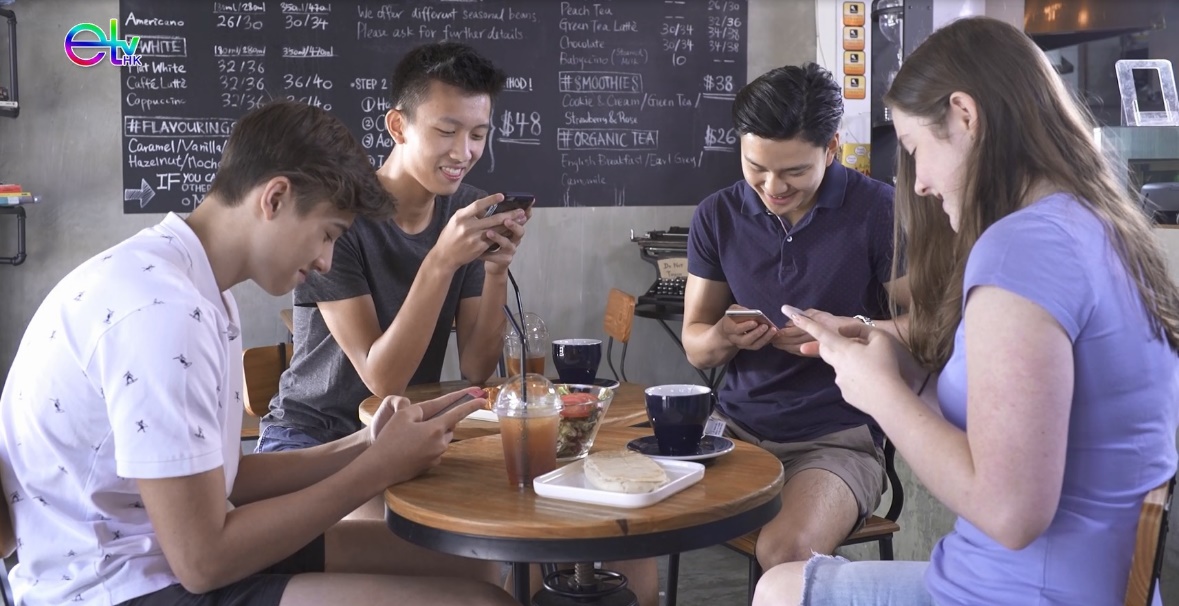 Scene _______________ (indicate the time) Scene _______________ (indicate the time) DurationFilmic ElementsFunctions0:29 – 0:55Music and sounds: to complement Jacob’s brisk daily routines 0:28 – 0:55Editing:rapid cuts to show the actions in a disjointed way1:47 – 2:08Music:2:10 – 2:25Sounds:to emphasise the absence of verbal communication among a group of friends sitting around the same table3:10 – 3:52Editing:alternating different scenes that are happening at the same time 4:41 – 4:45Music:Theme word(s)Theme statementSnap Chat (Snap Chat (Snap Chat ())))Director: Director: 